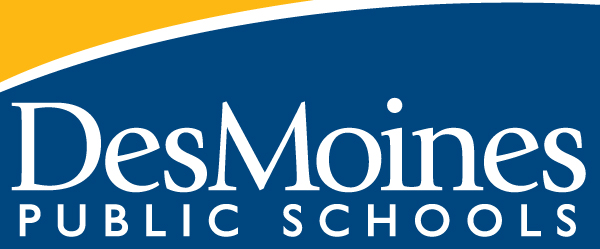 Considerations of the Grading ScaleEnglish Extension is a Standard Final course, which means students will receive a final grade each semester ranging from “A(H)” (an A with Honors) to “F” (failing). A student earning a “D” or higher will earn .5 elective credit.English Extension is Progress-Based SRG Curriculum. This model uses growth scales instead of proficiency scales to measure student achievement in the course. These scales were designed to focus on a student’s efforts to improve their skills in an area of targeted strength.English Extension exists in two iterations—one accompanying English I and one accompanying English II. The course cannot be taken stand-alone—it must be taught concurrently with one of these two courses.Access to CourseEnglish Extension is an elective course that students can choose to take (or not to take). While it has no entrance requirements, it does have a number of guidelines governing how the course can and should be scheduled for students.Guidance for entrance into English Extension is:Concurrent enrollment in English I or IIFreshman or sophomore grade levelExit CriteriaA student may exit English Extension at semester without penalty.Year-Long English Extension Grading TopicsYear-Long English Extension Grading Topics, ContinuedYear-Long English Extension Grading Topics, ContinuedYear-Long English Extension Grading Topics, ConcludedGrading Topics (Year-Long)Standards AlignmentReading ExtensionReading Literature 1-10Reading Informational Text 1-10Writing ExtensionWriting 1-10Language ExtensionLanguage 1-6Speaking & Listening ExtensionSpeaking & Listening 1-6CCSS: 
RL1-10, RI1-10CCSS: 
RL1-10, RI1-10Grading Topic:
Reading Extension [Post in Semester 1 AND Semester 2]4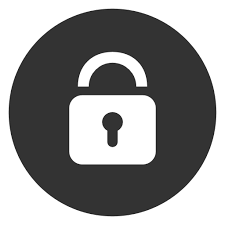 Students demonstrate they have the ability to:Apply Reading Literature and Reading Informational Text standards at a level exceeding expectations for a student above their grade levelStudents demonstrate they have the ability to:Apply Reading Literature and Reading Informational Text standards at a level exceeding expectations for a student above their grade levelAcceleratedAcceleratedStudents demonstrate they have the ability to:Apply Reading Literature and Reading Informational Text standards at a level exceeding expectations for a student above their grade levelStudents demonstrate they have the ability to:Apply Reading Literature and Reading Informational Text standards at a level exceeding expectations for a student above their grade level3Students demonstrate they have the ability to:Apply Reading Literature and Reading Informational Text standards at a level that shows notable or consistent growth from the student’s previous skillsStudents demonstrate they have the ability to:Apply Reading Literature and Reading Informational Text standards at a level that shows notable or consistent growth from the student’s previous skillsEnrichedEnrichedStudents demonstrate they have the ability to:Apply Reading Literature and Reading Informational Text standards at a level that shows notable or consistent growth from the student’s previous skillsStudents demonstrate they have the ability to:Apply Reading Literature and Reading Informational Text standards at a level that shows notable or consistent growth from the student’s previous skills2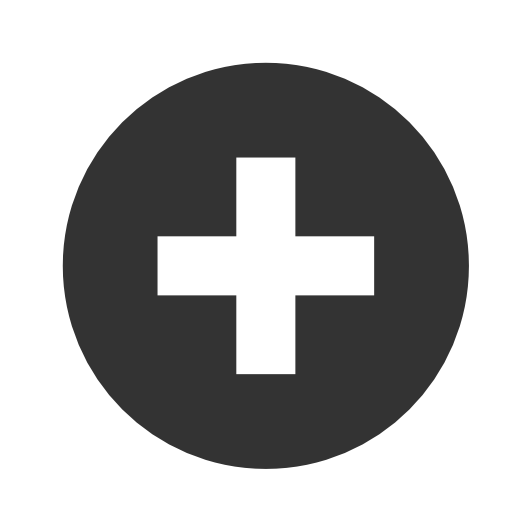 Students demonstrate they have the ability to:Apply Reading Literature and Reading Informational Text standards at a level that shows minimal or irregular growth from the student’s previous skillStudents demonstrate they have the ability to:Apply Reading Literature and Reading Informational Text standards at a level that shows minimal or irregular growth from the student’s previous skillAdequateAdequateStudents demonstrate they have the ability to:Apply Reading Literature and Reading Informational Text standards at a level that shows minimal or irregular growth from the student’s previous skillStudents demonstrate they have the ability to:Apply Reading Literature and Reading Informational Text standards at a level that shows minimal or irregular growth from the student’s previous skill1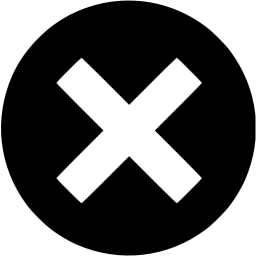 Students demonstrate they have the ability to:Apply Reading Literature and Reading Informational Text standards at a level that shows no growth from the student’s previous skillNo District Tiered Assessments.InsufficientInsufficientStudents demonstrate they have the ability to:Apply Reading Literature and Reading Informational Text standards at a level that shows no growth from the student’s previous skillNo District Tiered Assessments.Topic Guidance   Topic Guidance    Questions for Students...Advice for Teachers...Course Elements could include:Varies by student needCCSS: 
W1-10CCSS: 
W1-10Grading Topic:
Writing Extension [Post in Semester 1 AND Semester 2]4Students demonstrate they have the ability to:Apply Writing standards at a level exceeding expectations for a student above their grade levelStudents demonstrate they have the ability to:Apply Writing standards at a level exceeding expectations for a student above their grade levelAcceleratedAcceleratedStudents demonstrate they have the ability to:Apply Writing standards at a level exceeding expectations for a student above their grade levelStudents demonstrate they have the ability to:Apply Writing standards at a level exceeding expectations for a student above their grade level3Students demonstrate they have the ability to:Apply Writing standards at a level that shows notable or consistent growth from the student’s previous skillsStudents demonstrate they have the ability to:Apply Writing standards at a level that shows notable or consistent growth from the student’s previous skillsEnrichedEnrichedStudents demonstrate they have the ability to:Apply Writing standards at a level that shows notable or consistent growth from the student’s previous skillsStudents demonstrate they have the ability to:Apply Writing standards at a level that shows notable or consistent growth from the student’s previous skills2Students demonstrate they have the ability to:Apply Writing standards at a level that shows minimal or irregular growth from the student’s previous skillStudents demonstrate they have the ability to:Apply Writing standards at a level that shows minimal or irregular growth from the student’s previous skillAdequateAdequateStudents demonstrate they have the ability to:Apply Writing standards at a level that shows minimal or irregular growth from the student’s previous skillStudents demonstrate they have the ability to:Apply Writing standards at a level that shows minimal or irregular growth from the student’s previous skill1Students demonstrate they have the ability to:Apply Writing standards at a level that shows no growth from the student’s previous skillNo District Tiered Assessments.InsufficientInsufficientStudents demonstrate they have the ability to:Apply Writing standards at a level that shows no growth from the student’s previous skillNo District Tiered Assessments.Topic Guidance   Topic Guidance    Questions for Students...Advice for Teachers...Course Elements could include:Varies by student needCCSS: 
L1-6CCSS: 
L1-6Grading Topic:
Language Extension [Post in Semester 1 AND Semester 2]4Students demonstrate they have the ability to:Apply Language standards at a level equal exceeding expectations for a student above their grade levelStudents demonstrate they have the ability to:Apply Language standards at a level equal exceeding expectations for a student above their grade levelAcceleratedAcceleratedStudents demonstrate they have the ability to:Apply Language standards at a level equal exceeding expectations for a student above their grade levelStudents demonstrate they have the ability to:Apply Language standards at a level equal exceeding expectations for a student above their grade level3Students demonstrate they have the ability to:Apply Language standards at a level that shows notable or consistent growth from the student’s previous skillsStudents demonstrate they have the ability to:Apply Language standards at a level that shows notable or consistent growth from the student’s previous skillsEnrichedEnrichedStudents demonstrate they have the ability to:Apply Language standards at a level that shows notable or consistent growth from the student’s previous skillsStudents demonstrate they have the ability to:Apply Language standards at a level that shows notable or consistent growth from the student’s previous skills2Students demonstrate they have the ability to:Apply Language standards at a level that shows minimal or irregular growth from the student’s previous skillStudents demonstrate they have the ability to:Apply Language standards at a level that shows minimal or irregular growth from the student’s previous skillAdequateAdequateStudents demonstrate they have the ability to:Apply Language standards at a level that shows minimal or irregular growth from the student’s previous skillStudents demonstrate they have the ability to:Apply Language standards at a level that shows minimal or irregular growth from the student’s previous skill1Students demonstrate they have the ability to:Apply Language standards at a level that shows no growth from the student’s previous skillNo District Tiered Assessments.InsufficientInsufficientStudents demonstrate they have the ability to:Apply Language standards at a level that shows no growth from the student’s previous skillNo District Tiered Assessments.Topic Guidance   Topic Guidance    Questions for Students...Advice for Teachers...Course Elements could include:Varies by student needCCSS: 
SL1-6CCSS: 
SL1-6Grading Topic:
Speaking & Listening 1-6 [Post in Semester 1 AND Semester 2]4Students demonstrate they have the ability to:Apply Speaking and Listening standards at a level exceeding expectations for a student above their grade levelStudents demonstrate they have the ability to:Apply Speaking and Listening standards at a level exceeding expectations for a student above their grade levelAcceleratedAcceleratedStudents demonstrate they have the ability to:Apply Speaking and Listening standards at a level exceeding expectations for a student above their grade levelStudents demonstrate they have the ability to:Apply Speaking and Listening standards at a level exceeding expectations for a student above their grade level3Students demonstrate they have the ability to:Apply Speaking and Listening standards at a level that shows notable or consistent growth from the student’s previous skillsStudents demonstrate they have the ability to:Apply Speaking and Listening standards at a level that shows notable or consistent growth from the student’s previous skillsEnrichedEnrichedStudents demonstrate they have the ability to:Apply Speaking and Listening standards at a level that shows notable or consistent growth from the student’s previous skillsStudents demonstrate they have the ability to:Apply Speaking and Listening standards at a level that shows notable or consistent growth from the student’s previous skills2Students demonstrate they have the ability to:Apply Speaking and Listening standards at a level that shows minimal or irregular growth from the student’s previous skillStudents demonstrate they have the ability to:Apply Speaking and Listening standards at a level that shows minimal or irregular growth from the student’s previous skillAdequateAdequateStudents demonstrate they have the ability to:Apply Speaking and Listening standards at a level that shows minimal or irregular growth from the student’s previous skillStudents demonstrate they have the ability to:Apply Speaking and Listening standards at a level that shows minimal or irregular growth from the student’s previous skill1Students demonstrate they have the ability to:Apply Speaking and Listening standards at a level that shows no growth from the student’s previous skillNo District Tiered Assessments.InsufficientInsufficientStudents demonstrate they have the ability to:Apply Speaking and Listening standards at a level that shows no growth from the student’s previous skillNo District Tiered Assessments.Topic Guidance   Topic Guidance    Questions for Students...Advice for Teachers...Course Elements could include:Varies by student need